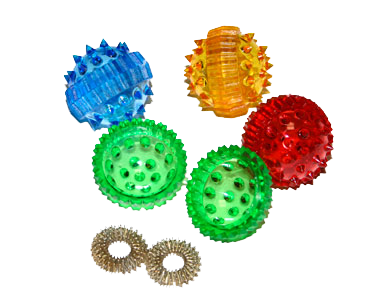                                                                                        И.В.Колтун Альбом по автоматизации звуков в игровых упражнениях с использованием массажных мячейи мнемотаблиц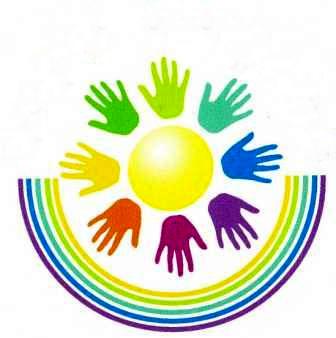          Авторский альбом содержит ряд игровых  упражнений с использованием мнемотехники и су - джок терапии, направленных на формирование правильного звукопроизношения и совершенствование мелкой моторики у детей дошкольного возраста.          В специальной литературе  имеется описание приемов для развития и совершенствования моторики пальцев рук у детей с нарушениями речи, приведены разнообразные игры и упражнения. Однако, использование именно нетрадиционных технологий таких, как: «Мнемотехника» и «Су-джок терапия» позволяет сделать задание по автоматизации звука интересным и разнообразным.          Предназначается логопедам, родителям, всем, интересующимся проблемами развития речи у дошкольников и исправления ее недостатков.И.В. Колтун(Выполняют круговые движения шариком по ладошке)Я учу звук [ ш ] сегодня,Шар возьму в свои ладони.Шар с шипами я катаю,Звук шипящий выделяю:(Поочередно надевают колечко на пальцы сначала левой руки, затем правой)Шапка, шина, шоколадка,Клюшка, бабушка, лошадка,Ландыш, финиш и малыш.Я молчу, а ты шумишь! (Ритмично сжимают  мяч в ладонях)Мяч сжимаем очень сильно,Словно тесто замесилиМяч с иголками катаю,Звук свистящий выделяю:(Поочередно надевают колечко на пальцы сначала левой руки, затем правой)Соска, самосвал, насос,Суслик, сосны, пылесос,Станция, свисток, сазан,Скалолаз*, сосуд*, сапсан*.(Выполняют круговые движения шариком по ладошке)Я учу звук [ р ] сегодня,Шар кручу в своих ладонях.(Ритмично сжимают  мяч в ладонях)Словно снежный ком сжимаю,Руки я разогреваю:(Поочередно надевают колечко на пальцы сначала левой руки, затем правой)Радуга, ракета, фара,Повар, сырники, гитара,Рыба, рыцарь, комары,Мухомор, ведро, шары.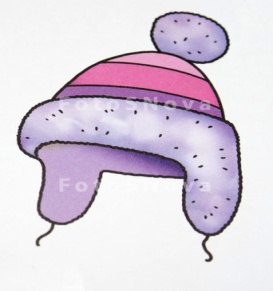 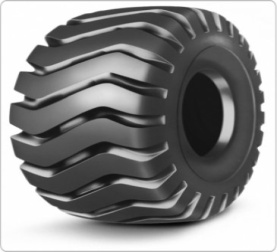 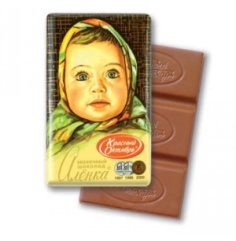 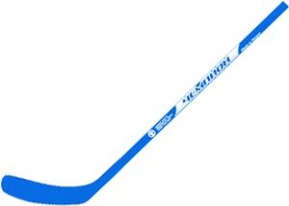 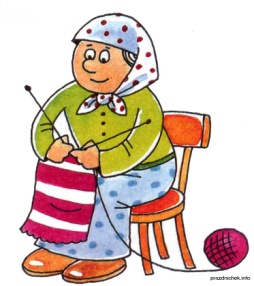 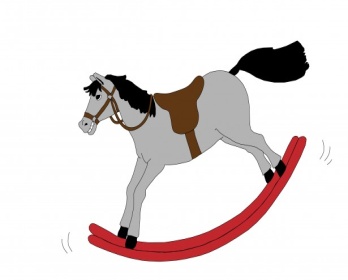 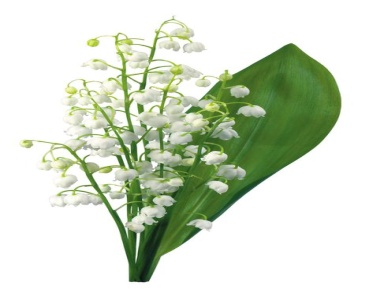 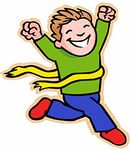 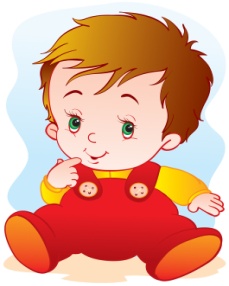   Я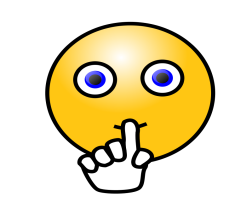 АТЫ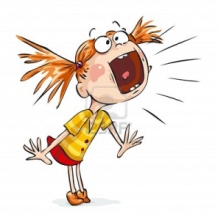 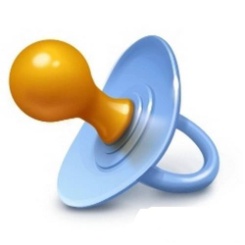 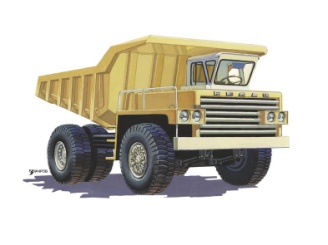 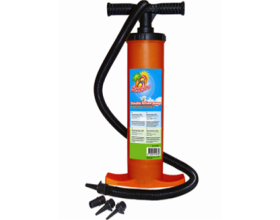 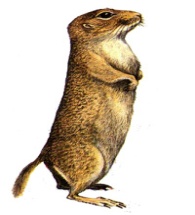 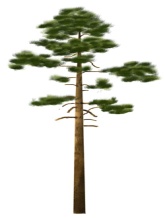 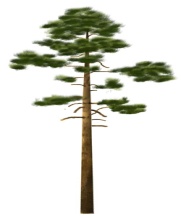 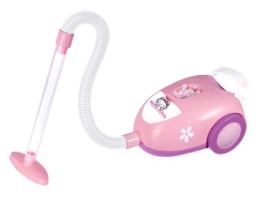 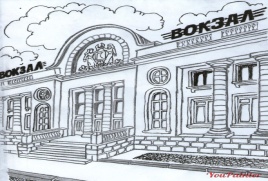 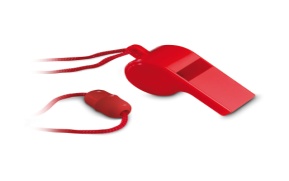 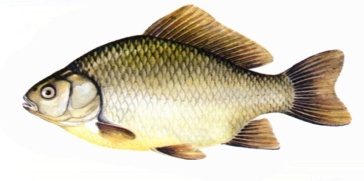 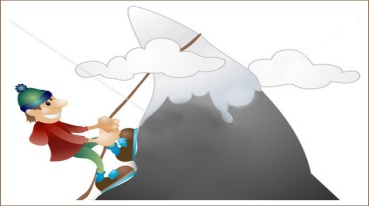 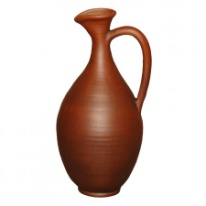 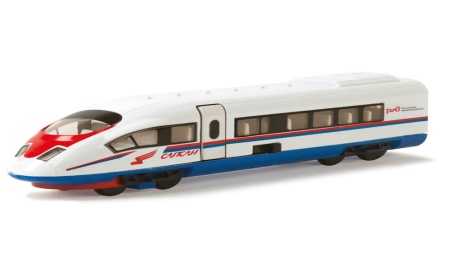 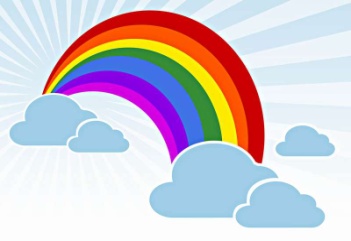 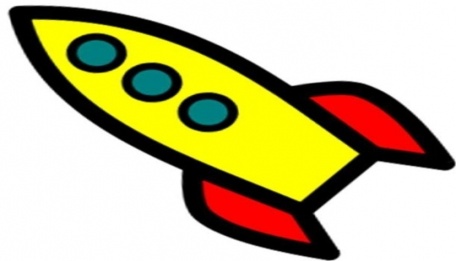 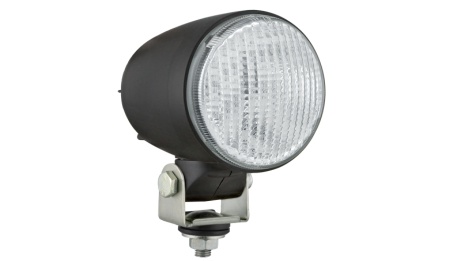 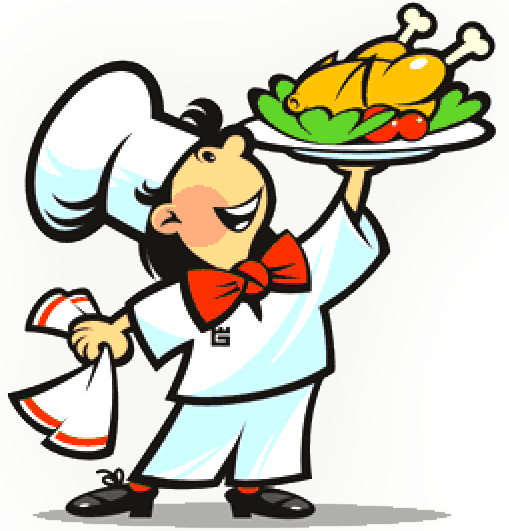 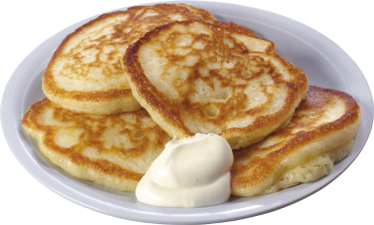 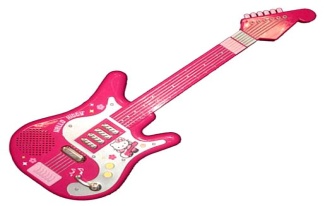 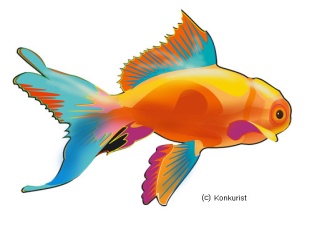 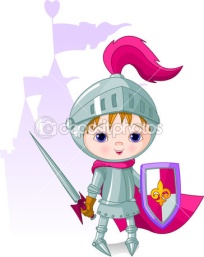 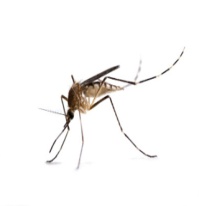 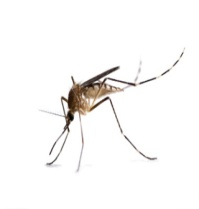 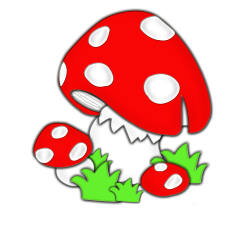 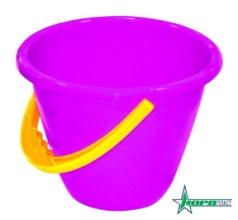 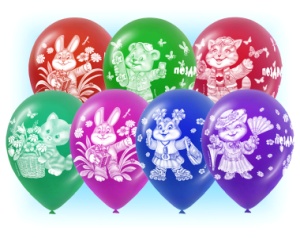 